1) принятие участниками образовательных отношений позиции активного участия и соизмеримости с собственными возможностями вклада по отношению к развитию благоприятной среды для духовно- нравственного развития, воспитания и социализации обучающихся;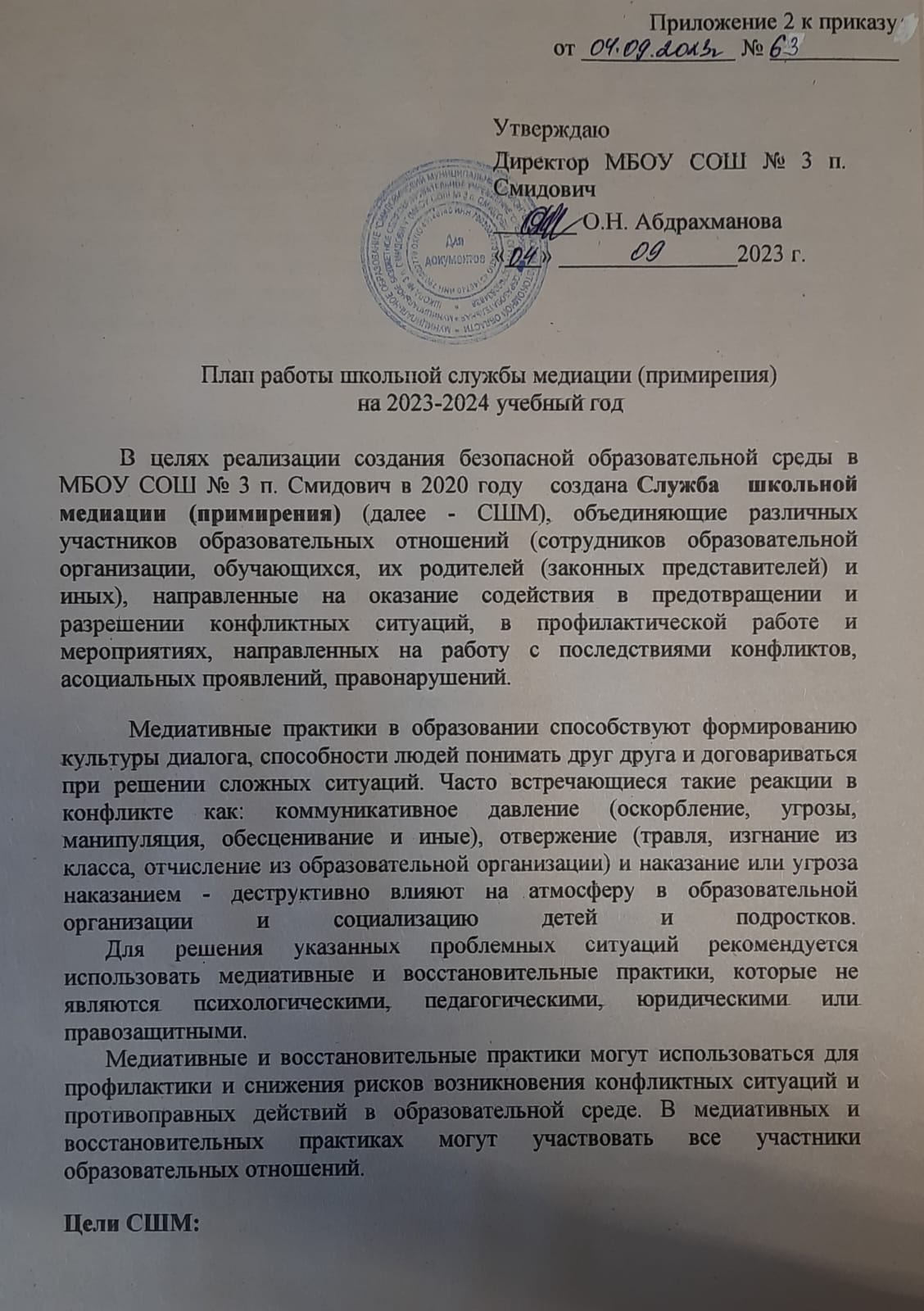 создание условий для участников образовательных отношений, при которых становится возможным самостоятельно восстановить нарушенные отношения, доверие, загладить причиненный ущерб (психологический (моральный), развитие участниками образовательных отношений знаний, умений и навыков конструктивного поведения в конфликте, которые базируются на таких общечеловеческих ценностях как признание уникальности личности, взаимное принятие, уважение права каждого на удовлетворение собственных потребностей и защиту своих интересов не в ущерб чужим.Задачи СШМ:1) формирование группы, состоящей из участников образовательных отношений, готовых использовать техники и инструменты, применяемые в работе СШМ при разрешении конфликтных ситуаций, возникающих между участниками	образовательных	отношений;снижение деструктивного влияния возникающих конфликтов между участниками	образовательных	отношений;содействие профилактике агрессивных, насильственных и асоциальных проявлений среди обучающихся, профилактика преступности среди	несовершеннолетних;координация усилий родителей (законных представителей, близких родственников и иных лиц) и образовательной организации, организации для детей-сирот и детей, оставшихся без попечения родителей, с целью предотвращения неблагополучных сценариев развития жизни обучающегося;повышение уровня социальной и конфликтной компетентности всех участников	образовательных	отношений;интеграция медиативных принципов в систему образовательных отношений.Деятельность СШМ осуществляется с учетом:добровольного согласия сторон, вовлеченных в конфликт, на участие в его разрешении при содействии специалиста(-ов) СШМ и/или обучающегося(-ихся) из "группы равных". Допускается направление сторон(- ы) конфликта и их законных(-ого) представителей(-я) на предварительную встречу со специалистом СШМ, после которой стороны(-а) могут принять самостоятельное решение о дальнейшем участии или неучастии в последующих встречах. Участники(-к) конфликта могут прекратить свое участие, если посчитают(-ет), что продолжение участия в этих встречахнецелесообразно;конфиденциальности сведений, полученных на встречах со специалистом(-ми) СШМ и/или обучающимся(-имися) из "группы равных". Договоренности и решения, достигнутые сторонами конфликта на этих встречах, могут быть раскрыты третьим лицам только по согласованию со сторонами	конфликта;нейтрального отношения СШМ ко всем участникам конфликта (в том числе руководящего состава организации). В случае понимания специалистом(-ми) и/или обучающимся(-имися) невозможности сохранения нейтральности из-за личностных взаимоотношений с кем-либо из участников, он(-и) должен(-ы) отказаться от продолжения встречи или передать ее другому специалисту(-ам) СШМ и/или обучающемуся(-имся) из "группы	равных";равноправного участия сторон конфликта в его разрешении, предоставление равных возможностей высказываться и быть выслушанным, предлагать темы для обсуждения и вносить предложения по решению конфликта. Участники в равной степени ответственны за исполнение принятых ими совместно на взаимоприемлемых условиях решений по конфликту;взаимного уважения и сотрудничества, которые предполагают уважительный стиль общения, недопустимость взаимных оценок и оскорблений на встречах всех участников встречи, включая специалиста(-ов) СШМ и/или обучающегося(-ихся) из "группы равных";ответственного отношения к принятию решения по урегулированию конфликта, пониманию последствий принятого решения и его исполнению.План работы службы школьной медиации 2)	информационно-просветительскаядеятельностьсучастникамиобразовательныхотношений;№п/пСодержаниедеятельностиСрокипроведенияПредполагаемыйрезультатОтветственный1. Организационный модуль1. Организационный модуль1. Организационный модуль1. Организационный модуль1. Организационный модуль1.1.Планирование работы ШСМ на 2023-2024 учебныйгод.АвгустУтверждение плана работыРуководитель ШСМ1.2.Изучение федеральных нормативно- правовых документов по Службе медиацииСентябрьИнформированность по восстановительным технологиямРуководитель ШСМпедагоги- медиаторы, родителимедиаторы2. Организационно-методическая деятельность2. Организационно-методическая деятельность2. Организационно-методическая деятельность2. Организационно-методическая деятельность2. Организационно-методическая деятельность2.1.Обновление состава Школьной службы медиацииСентябрьПриказ обутверждении состава ШСМ на 2023-2024годРуководитель ШСМ2.2.Участие в работе МО классных руководителейВ течение учебного годаОбмен опытом по организации деятельности ШСМРуководитель ШСМпедагоги- медиаторы, родители медиаторы2.3.Рабочие заседания актива ШСМВ течение учебного года (два раза в год)Повышение качества работы ШСМРуководитель ШСМ,члены ШСМ2.4.Ведение регистрационногожурналаВ течение учебного годаУчёт случаев конфликтныхситуацийРуководитель ШСМ2.5Журнал регистрациипримирительных встречВ течение учебного годаРегистрацияпримирительных встречРуководитель ШСМ3. Просветительская деятельность3. Просветительская деятельность3. Просветительская деятельность3. Просветительская деятельность3. Просветительская деятельность3.1.ИнформированиеучастниковСентябрь-октябрьИнформированностьпедагогов,РуководительШСМ,образовательных отношений (учителей, обучающихся, родителей (законных представителей)) о задачах и работеШСМобучающихся и родителей (законных представителей) о ШСМчлены ШСМ3.2.Размещение информации о деятельности школьной службы медиации на сайте школы, на стендахшколыВ течение учебного годаИнформация о деятельности ШСМРуководитель ШСМ3.3.Разработка памятки для родителей (законных представителей) обуллингеНоябрьБуклетыРуководитель ШСМчлены ШСМ3.4.Обучающие занятия для обучающихся – членов ШСМОктябрь- декабрьИзучение восстановительных технологийРуководитель ШСМчлены ШСМ3.5.Организация курса тренинговых занятий«Навыки медиатора»Январь-апрельРазвитие навыков работы по восстановительным программамРуководитель ШСМ.члены ШСМ3.6.Организация внеурочной деятельности «Курс юного переговорщика»В течение учебного годаОвладение умениями и приобретение первоначальных навыков разрешения спорных иконфликтных ситуацийРуководитель ШСМ, члены ШСМ3.7.Организация и проведение ученический конференции«Жизнь без конфликтов – это здорово!»НоябрьФормирование навыка трансляции опыта об умении обходиться без конфликтовРуководитель ШСМчлены ШСМ4. Реализация медиативных программ4. Реализация медиативных программ4. Реализация медиативных программ4. Реализация медиативных программ4. Реализация медиативных программ4.1.Работа с обращениямиВ течение годаПолная информация о ситуацииРуководитель ШСМчлены ШСМ4.2.Сбор информации о ситуации, с которой проводится восстановительнаяпроцедураПо мере необходимостиИнформация для ШСМРуководитель ШСМчлены ШСМ4.3.Проведение программ примирения«Конструктивные выходы из конфликтных ситуаций»В течение учебного годаЗащита законных интересов участников образовательных отношенийРуководитель ШСМчлены ШСМ4.4.Пополнение банкаметодических материалов по восстановительнымтехнологиямВ течениеучебного годаСоздание банкаметодических материалов для педагогов школыРуководительШСМчлены ШСМ4.5.Индивидуальные консультации родителей (законных представителей) по вопросам воспитания и разрешенияконфликтных ситуацийВ течение учебного годаГармоничные отношения с ребёнкомРуководитель ШСМчлены ШСМ5. Мониторинг реализации медиативных программ5. Мониторинг реализации медиативных программ5. Мониторинг реализации медиативных программ5. Мониторинг реализации медиативных программ5. Мониторинг реализации медиативных программ5.Ведение мониторинга реализации восстановительных программВ течение учебного годаПредоставление отчётности по зафиксированным и отработанным случаямРуководитель ШСМчлены ШСМ.6. Межведомственное взаимодействие6. Межведомственное взаимодействие6. Межведомственное взаимодействие6. Межведомственное взаимодействие6. Межведомственное взаимодействие6.Межведомственное взаимодействие ШСМ ссотрудниками ПДН, КДН и ЗПВ течение учебного годаКоординирование действий по профилактике конфликтного и противоправного поведениянесовершеннолетнихРуководитель ШСМчлены ШСМ